ItaliKurs         - online KursLernen Sie Italienisch via Skype auf ihrem Sofa zu Hause oder in ihrem Büro!Italienisch lernen via Skype ist ganz einfach. Sie brauchen  nur einen kostenlos Skype-Account und eine Internetverbindung und schon können Sie mit Ihre Lehrerin sprechen! Nach einer 30-minutigen kostenlosen Probestunde ohne jegliche Verpflichtung, kann der Lehrer Ihr Sprachniveau feststellen und Ihnen ein persönliches Unterrichtsprogramm anbieten.Wenn Sie nach Ihrer ersten Probestunde zufrieden sind, können Sie sich entscheiden, ein Paket von 4 -8 oder 20 Lektionen zu buchen.Die Unterrichttage und Unterrichtzeiten, werden nach Wünsch der Studenten vereinbart.Eine Lektion dauert 60 MinutenPREIS1 LEKTION 28 €4 LEKTIONEN  Probe- Paket 100 €8 LEKTIONEN  Paket 180 €20 LEKTIONEN Paket 390 €Keine Anmeldungsgebühren AnmeldungHiermit melde ich mich für ein Online Kurs an:1 LEKTION 28 €4 LEKTIONEN  Probe- Paket 100 €     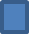 8 LEKTIONEN  Paket 180 €        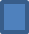 20 LEKTIONEN Paket 390 €      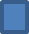 Datum--------------------------------------------   Unterschrift----------------------------------------------------